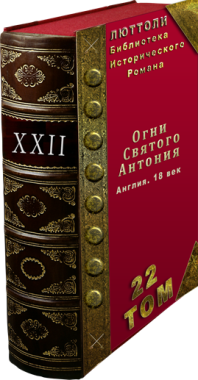 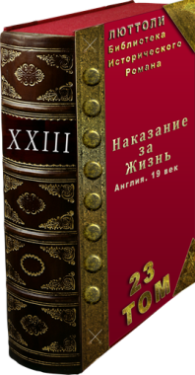 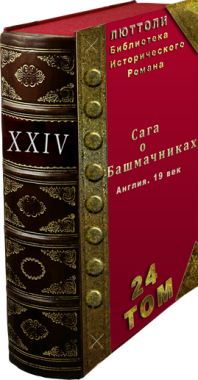 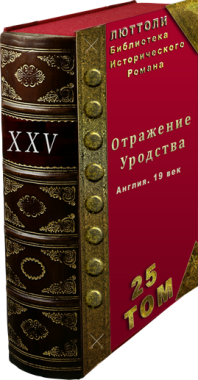 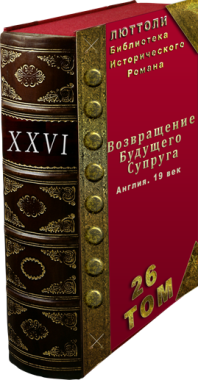 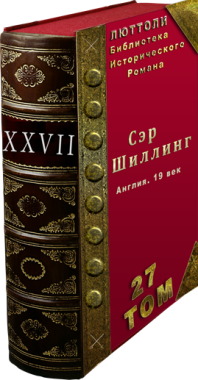 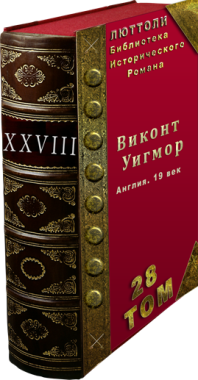 Семь книг с двадцать второго по двадцать восьмой том входят в серию «Английский любовный роман»https://www.litres.ru/luttoli/ - страница со всеми книгами писателя Люттолиhttps://www.luttoli/ - личный сайт писателя Люттоли.https://www.bormotulka.ru – сценарный сайт писателя Люттолиhttps://t.me/luttoli - Телеграм писателя Люттолиhttps://www.facebook.com/luttoli - Facebook писателя Люттолиhttps://twitter.com/Luttoli_ - Твиттер писателя Люттолиhttps://vk.com/lutoli - Вконтакте писателя ЛюттолиВиконт УигморГлава 1	Лондон.  Мэрилибон. Уигмор-стрит. Вечер субботы.  16 января 1836 года. Мальчуган лет десяти с большими зелёными глазами и копной курчавых золотистых волос, шёл по залу, ярко освещённому четырьмя бронзовыми люстрами, держа за руку Преподобного Бертрана. Одежда мальчика отличалась богатством и изяществом, отчасти напоминая наряды эпохи Кромвеля. Бриджи с золотистыми завязками чуть ниже колен, почти идеально сочетались с белыми чулками, и башмачками с серебристой пряжкой. Светлый камзол с вереницей сверкающих пуговиц, пышный бант и треуголка, придавали ему весьма серьёзный вид, как и полагалось наследнику столь знатного рода.  Когда они пересекли зал, Преподобный открыл перед мальчиком одну из трёх величественных дверей, которые располагались на расстоянии десяти шагов друг от друга, и ровно в ряд по всей длине стены. Эта часть особняка всегда имела особенное значение. Именно здесь жил и работал виконт Уигмор. Дверь посередине вела в кабинет. Та, что справа вела в комнату для аудиенций. А слева располагались личные покои.  За столом сидел мужчина лет сорока в домашнем сюртуке. Каждая чёрточка лица отличалась благородством и…безысходностью. - Генри! – раздался голос полный отеческой нежности.  Преподобный Бертран подвёл мальчика к отцу и сразу ушёл, оставив их наедине. Виконт Уигмор поцеловал сына в лоб, а потом взял за руки, и с той же нежностью спросил:- Помнишь кладбище в Херфордшире?  - Рядом с нашим поместьем в Уигморе? - Да. Сейчас ты услышишь очень важные слова, которые надлежит запомнить на всю жизнь. Никто о них не должен узнать. Ни один человек. Ты можешь и должен передать их только своему наследнику, следующему виконту Уигмор.  Генри Уигмор с достоинством поклонился, давая понять, что хорошо понимает, какая честь ему оказана. - Секрет находится в нашей семейной часовне. Саркофаг первого виконта Уигмор с датой «1483». Запомни очерёдность: Сначала «8», потом «4», последняя цифра «3». «8,4,3». Нажимай по очереди, с первой по третью цифру. Не трогай ничего другого. После этого, открой саркофаг. Под телом нашего предка, в основании, ты увидишь пятнадцать кругов. Они расположены по три в ряд. В каждом круге нарисована картина. Тебе нужны: «Монах», «Меч» и «Река». Не ошибись. Нажимаешь по очереди: «Монах, меч, река». Если, после того, как ты всё сделаешь, ничего не произойдёт, возвращайся назад, к дате «1483» и нажми в обратном порядке: «3, 4, 8». Жди. Должен раздастся звук похожий на щелчок. После этого снова попытайся повторить предыдущие шаги. А теперь повтори всё, что услышал слово в слово. Генри без запинки, повторил все слова отца.- Ещё раз!Виконт Уигмор заставил сына двенадцать раз повторить последовательность шагов, и только после этого с удовлетворением отметил результат.- Ты всегда отличался острым умом и блестящей памятью. Я горжусь тобой мой мальчик. Храни секрет в своём сердце, и не позволяй никому к нему приблизиться. - Не волнуйтесь, батюшка! Я никому не скажу! – торжественно пообещал Генри.- Это ещё не всё, - виконт Уигмор ласково погладил сына по голове, что позволял себе не столь часто. - Оставляю Софию и Марию на твоё попечение. Не забывай о своих сёстрах. Они слишком малы, и не сумеют позаботиться о себе. - Вы уезжаете? – вырвалось у Генри. - Да, мой мальчик. Мне предстоит далёкое путешествие! – А я? Разве меня вы не заберёте с собой? – с надеждой вглядываясь в глаза отца, спросил Генри.- На этот раз, нет. Ты поедешь в Херефордшир с отцом Бертраном. Мы с тобой впервые расстаёмся, но очень скоро ты всё поймёшь. Ты умён не по годам, и часто озадачивал своим речами. Я надеюсь на твоё понимание, и прощение. Чтобы ты ни узнал, прими с достоинством. Не печалься! Не тоскуй! Не таи обиды за то, что пришлось оставить тебя. Просто знай, всегда знай, что у меня не оставалось иного выбора. Тебе, мой мальчик, придётся заботиться о семье в моё отсутствие.  Генри покорно склонил голову. - Как вы прикажете, так я и поступлю!- Если…если до тебя дойдут слухи о неких неприятных поступках твоей матушки, не придавай им значения.  Виконт Уигмор поцеловал сына в лоб, а потом по очереди поцеловал обе руки, и подтолкнул к двери:- Возвращайся в свою комнату, и жди отца Бертрана! Прощай, мой мальчик! Видит, Господь, я никого не любил, так как тебя!- Я буду вас ждать батюшка! – Генри низко поклонился. Выйдя в зал, Генри не ушёл в свою комнату. Слова отца его взволновали. Ему хотелось знать, куда собирается поехать отец, и почему не берёт его с собой. Предполагая, что он расскажет о цели поездки Преподобному Бертрану, Генри юркнул во вторую дверь, ведущие в покои отца, и сразу полез кровать, которая стояла возле смежной стены с кабинетом отца. Там внизу, имелась небольшая решётка, через которую он проникал в кабинет и часами сидел в кресле, представляя, как принимает посетителей и раздаёт приказы.   Он бесшумно пробрался к стене и лицом прижался к решётке. Его взгляд выхватил необычную сцену: Отец сидел с опущенной головой, а рука отца Бертрана лежала у него на плече. Когда раздался голос отца, Генри непроизвольно вздрогнул. - Вверяю в ваши руки моего сына. Позаботьтесь о нём в моё отсутствие. Но не мешайте. Генри, не хуже меня знаком со всеми делами. Несмотря на юный возраст, он справится. - Могу я помочь вашей светлости? – спросил Преподобный Бертран.- Держите моего сына подальше от леди Уигмор. Не позволяйте ей приближаться к Генри. Ни в коем случае. Он не должен подпасть под её влияние.- Но ведь она его мать…- Достаточно и того, что она мою жизнь погубила. Всё. Идите к моему сыну. Будьте рядом с ним.Отец Бертран ушёл. Виконт Уигмор остался один в кабинете.  Генри хотел убежать, чтобы успеть встретить Преподобного в своей комнате, но заметив одинокую слезу, выкатившуюся из глаз отца, не сдвинулся с места. Он впервые видел отца плачущим. Но это стало лишь началом. Схватившись руками за голову, отец залился слезами и начал повторять:- Бедный мой мальчик…мой дорогой мальчик…прости меня Генри…прости…я должен тебя оставить, должен оставить…твоя матушка не оставила мне иного выхода…всегда помни: ты Генри Уигмор! Я люблю тебя…прощай Генри…  Раздался своеобразный шум. Генри увидел, как отец поднёс пистолет к виску. Звук выстрела совпал с криком: Отец! Генри откинул решётку, пролез в отверстие, и бросился к отцу. Виконт Уигмор сидел в кресле, уткнувшись головой в стол. Вокруг головы растекалась лужа крови.Генри обхватил двумя руками голову отца и бережно приподнял. Всё лицо было залито кровью. Глаза оставались открытыми и смотрели прямо на него.  Генри не произносил ни слова. Он даже не плакал. Только смотрел в открытые глаза отца.   Когда на шум выстрела прибежали слуги, они застали страшную картину: маленький Генри прижимал к своей груди окровавленную голову отца.  Появился Преподобный Бертран. Едва войдя в кабинет, он несколько раз перекрестился, с ужасом прошептал: «Господи Иисусе», а потом подошёл к мальчику и осторожно высвободил из его объятий мёртвого виконта Уигмор.   Генри поднял с пола пистолет, и с ним в руках стремительно выбежал из кабинета. Глава 2Лондон.  Мэрилибон.  Площадь Гросвенор.  В то же времяВ свете уличных светильников непрерывно мелькали снежинки. Они ложились на площадь Гросвенор, покрывая её тонким белым покрывалом. Всё вокруг выглядело безлюдным. Лишь со стороны Дьюк-стрит, приближались три смутные тени. Чем ближе становились тени, тем отчётливее становились очертания мужчин. Все трое остановились у края площади, и начали оглядываться по сторонам. Где-то очень близко раздался отчётливый скрип. Спустя мгновение скрип повторился. Все трое сначала вытянули шею, прислушиваясь к звукам, а затем, двое из них, крадучись стали расходиться в разные стороны.На площадь Гросвенор въехала дорожная карета запряжённая двойкой лошадей. Оставляя на снегу узкий след от колёс, она медленно направилась в сторону Оксфорд-стрит, что находилась между площадью и Уигмор-стрит. К ней бросились сразу с трёх сторон. Кучер лишь в последнее мгновение увидел опасность. Он со всей силы стеганул лошадей, но они лишь дёрнулись и сразу встали. Один из нападавших схватил их за уздечку. Второй запрыгнул на подножку и хотел всадить нож в бок кучера, но тот успел спрыгнуть и уронив шляпу, понёсся прочь от площади. Дверца кареты отворилась. В тот же миг, третий нападавший схватил мужчину за волосы и вытащил из кареты. Между ними завязалась ожесточённая борьба. Одновременно раздались женские крики полные ужаса и призывы к помощи.  Выстрел…он раздался неожиданно. Мужчина рухнул на снег. Одновременно раздался душераздирающий крик:- Джордж!Из кареты выскочила женщина, и бросилась к лежавшему на снегу мужчине. Один из грабителей всадил её нож в шею. Женщина не издав ни звука, повалилась рядом с мужчиной. Расправившись с мужчиной и женщиной, из кареты вытащили перепуганную служанку, которая прижимала к груди маленькую девочку. Где-то вдалеке раздались свистки. Все трое наскоро сняли с мёртвых тел всё ценное.- Кончай с ними! – раздался приглушённый голос. Один из грабителей побежал на место кучера, второй залез в карету. Она тронулась с места. Третий уже собирался вонзить нож в девочку, но в этот миг в него врезался мальчик.   Пользуясь суматохой, служанка, с девочкой на руках, со всех ног бросилась бежать и звать на помощь. Грабитель поднялся и осмотрелся. Свистки стали раздаваться совсем рядом. Он пнул ногой лежащего мальчика, который в него врезался, а потом побежал вслед за каретой.  Мальчик встал на четвереньки, и начал ворошить руками снег вокруг себя. Потом с трудом поднялся и начал что-то высматривать под своими ногами. Спустя минуту, он поднял пистолет, и шатаясь побежал. Но наперерез ему уже бежали два констебля. Один из них схватил мальчика за шиворот и вырвал из его рук пистолет. Второй констебль побежал к месту гибели супружеской четы. Через мгновение он опустился на колени и начал осматривать тела. Минутой позже раздался голос полный ужаса:- Это лорд и леди Лондридж! Они оба мертвы! У леди Лондридж нож торчит в шее, а лорда Лондридж застрелили.  Он вернулся назад и внимательно осмотрел мальчика.- Да он…весь в крови…- Я должен её убить! Должен её убить! – без конца повторял мальчик. Тот, что держал мальчика, бросил его себе под ноги, а потом проверил пистолет. - Ствол ещё тёплый…и разряжен…- Он рывком поставил мальчика обратно на ноги, и прямо в лицо закричал. – За что? Что тебе сделал лорд Лондридж? Добрее человека в Англии не было…зверёныш…- мощным ударом он повалил его на снег и начал бить ногами.- Подохнешь на каторге…подохнешь…за убийство лорда Лондридж тебя отправят в такое место, что сам Дьявол содрогнётся… Мальчик был доставлен в тюрьму и обвинён в убийстве супругов Лондридж. И в тюрьме, и на следующий день в суде, он снова и снова, рвался кого-то убить. Мальчик так и не назвал своё имя. Поэтому, в суде на Олд-Бейли появилась такая запись: Джон Голд. Десять или двенадцать лет от роду. Осуждён на пятнадцать лет за убийство лорда и леди Лондридж. 